          شرح الأحاديث الأربعون الفلسطينيةالْحَديثُ السابع والعشرون(تكفل الله بالشام وأهلها)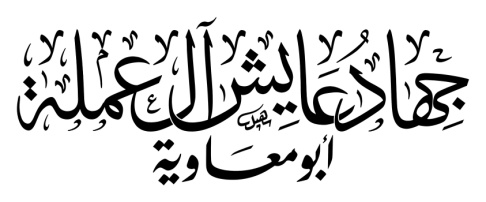                                                                                                                   تم النشر بتاريخ 6/7/2017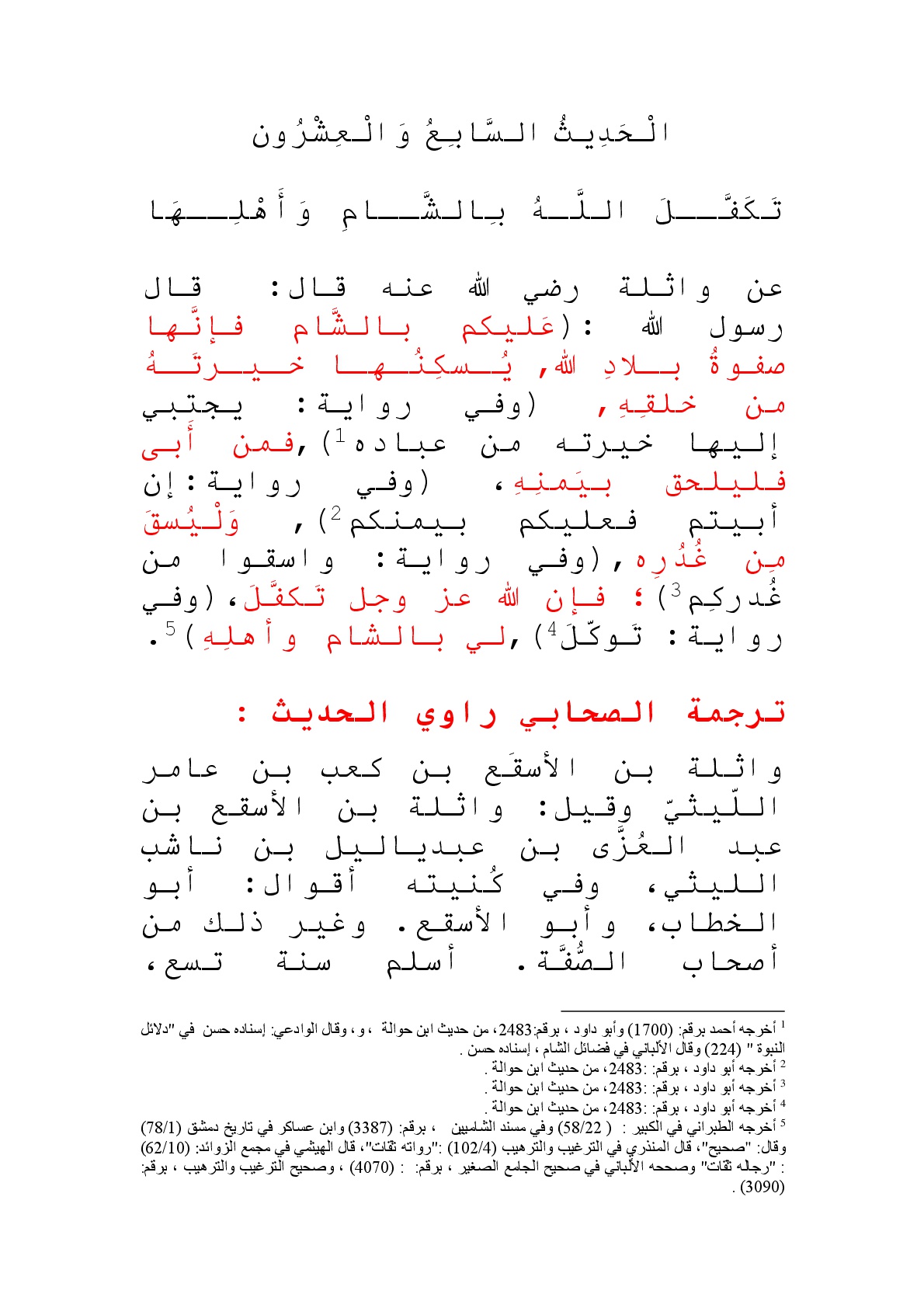 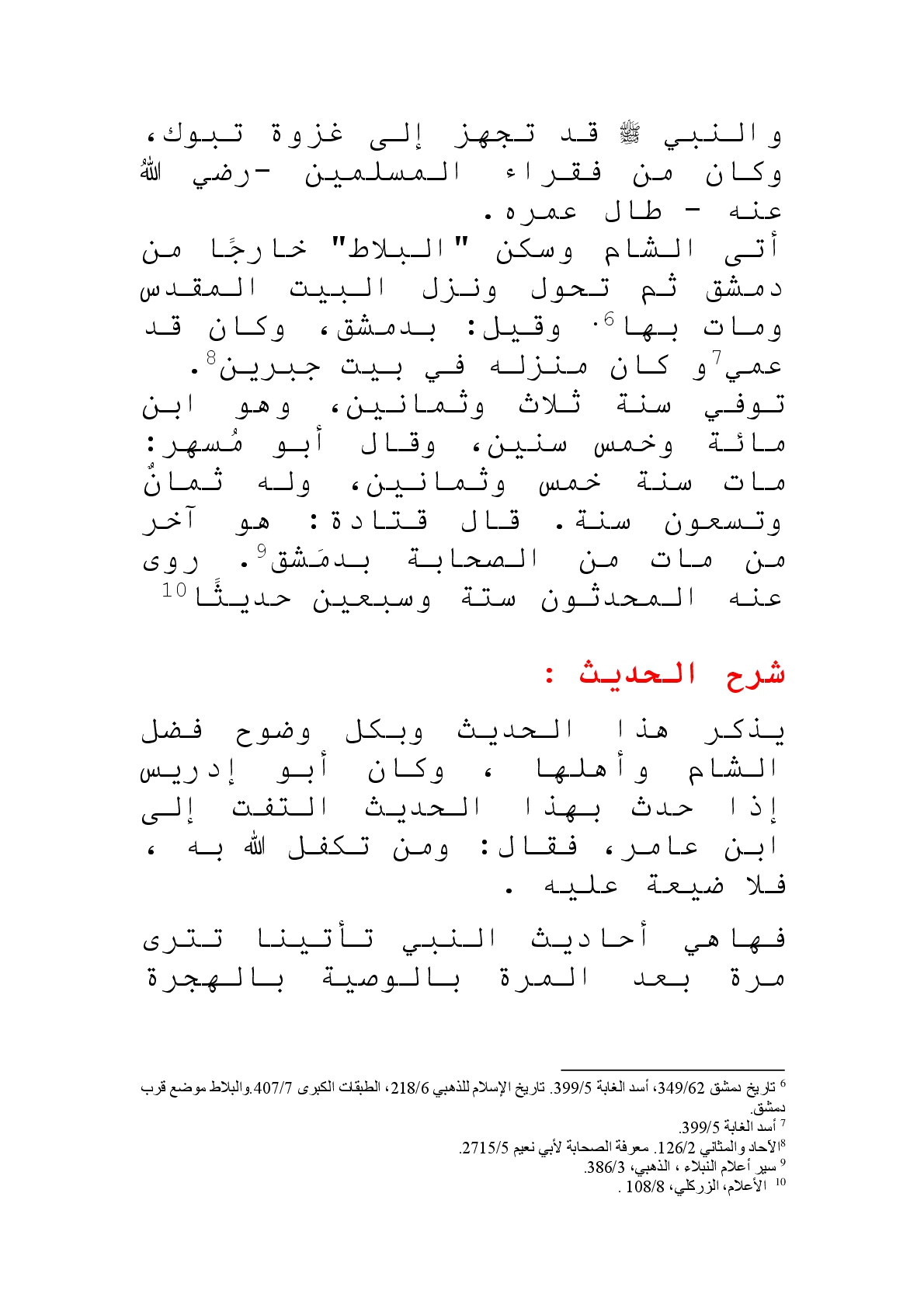 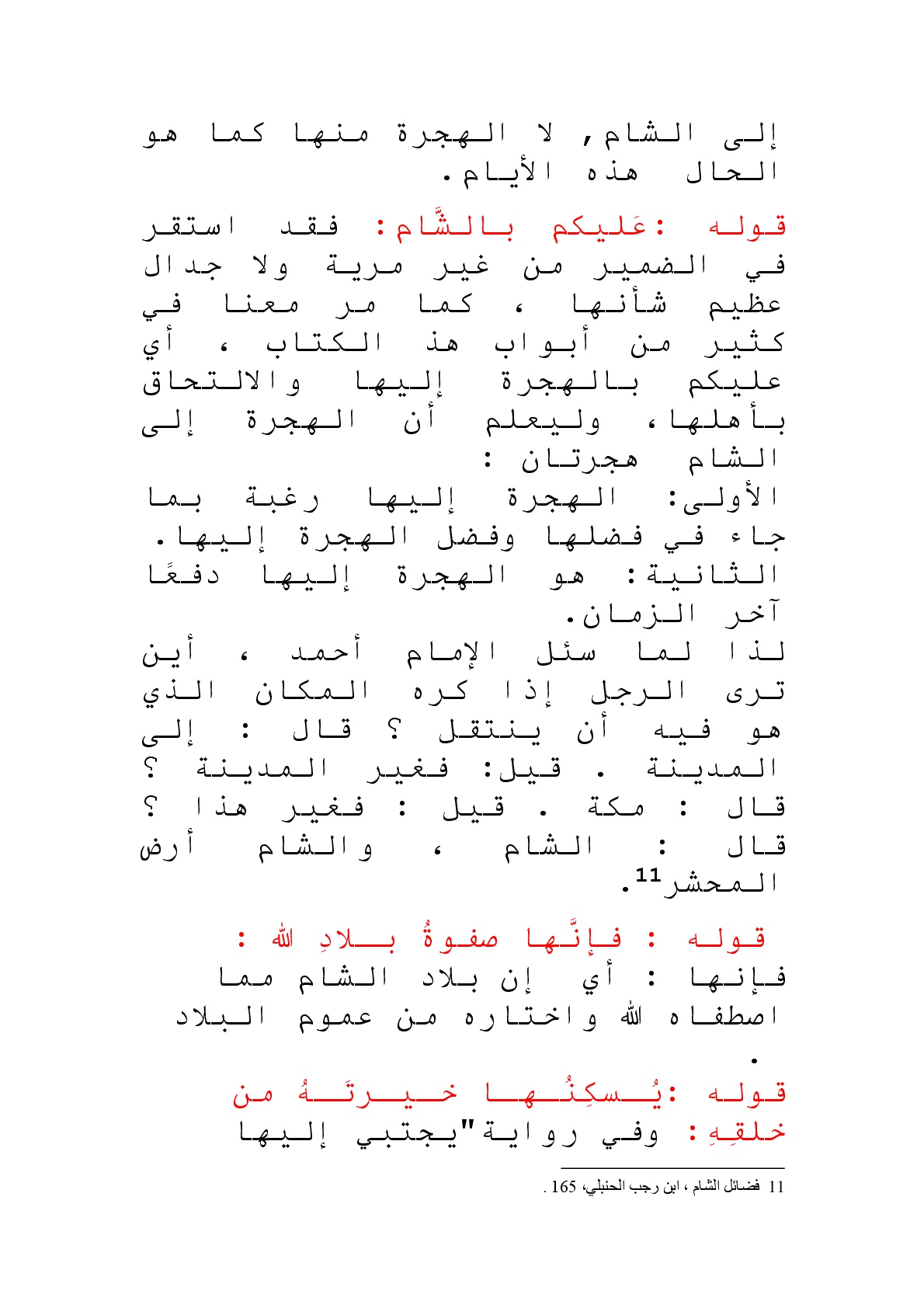 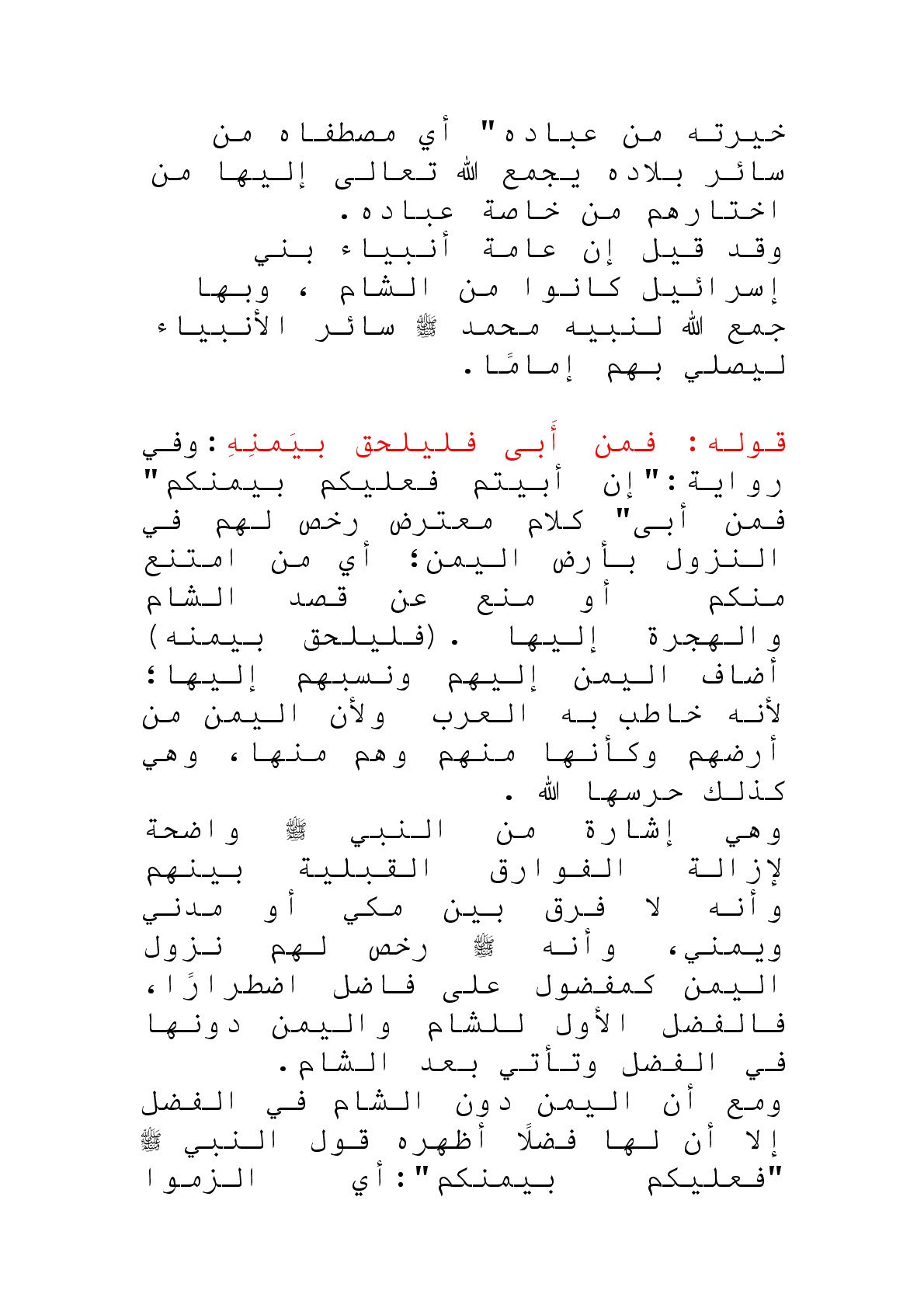 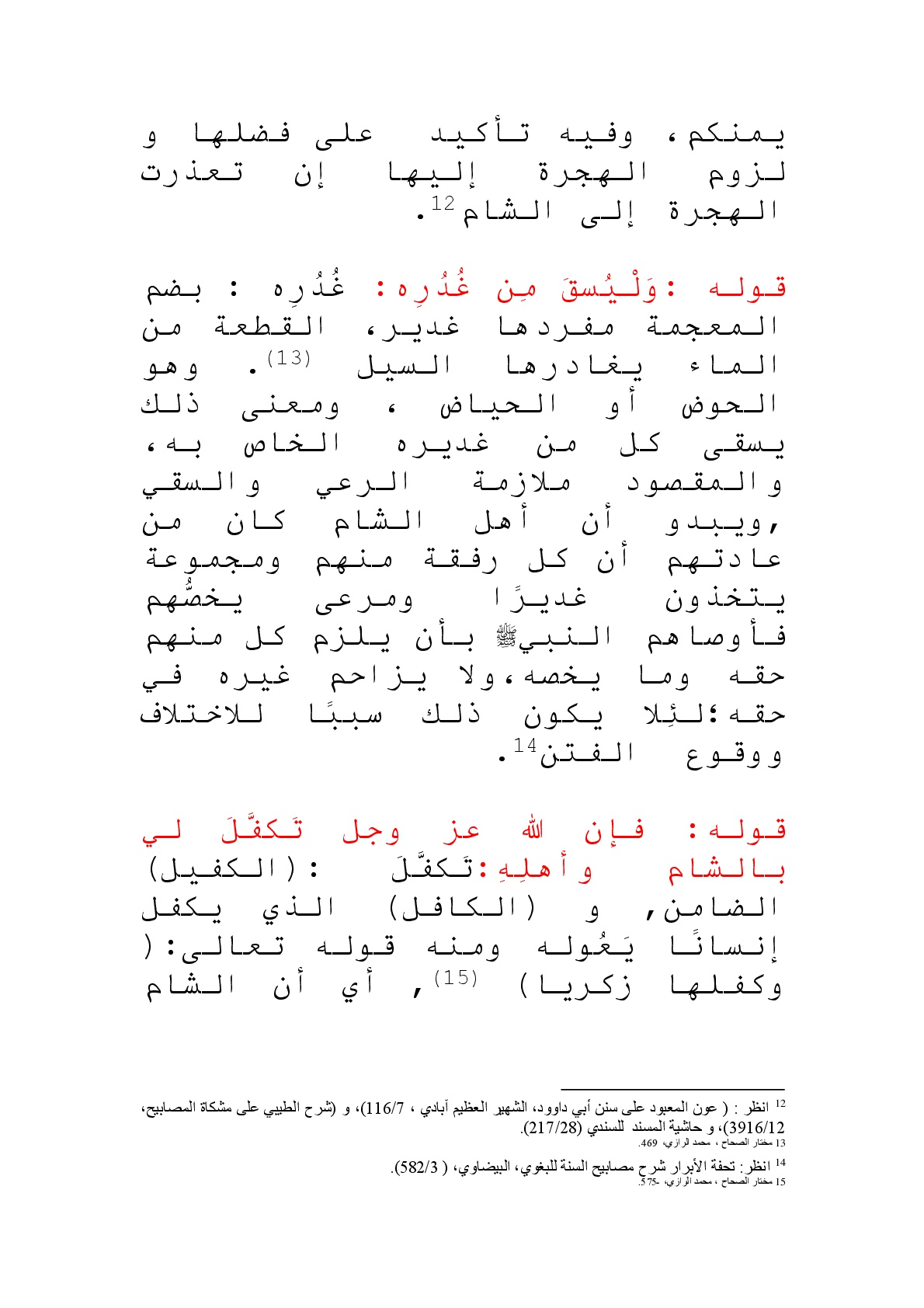 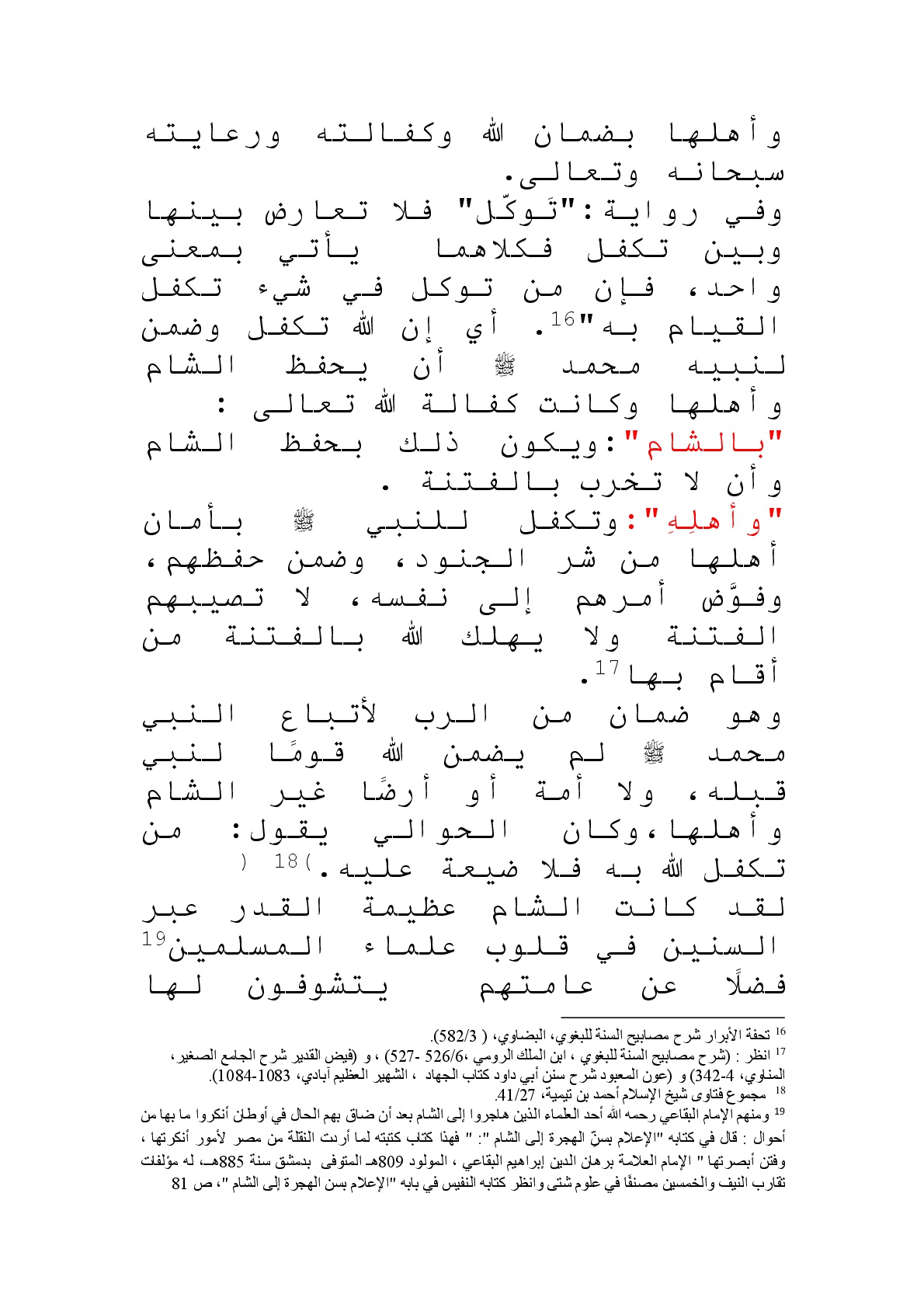 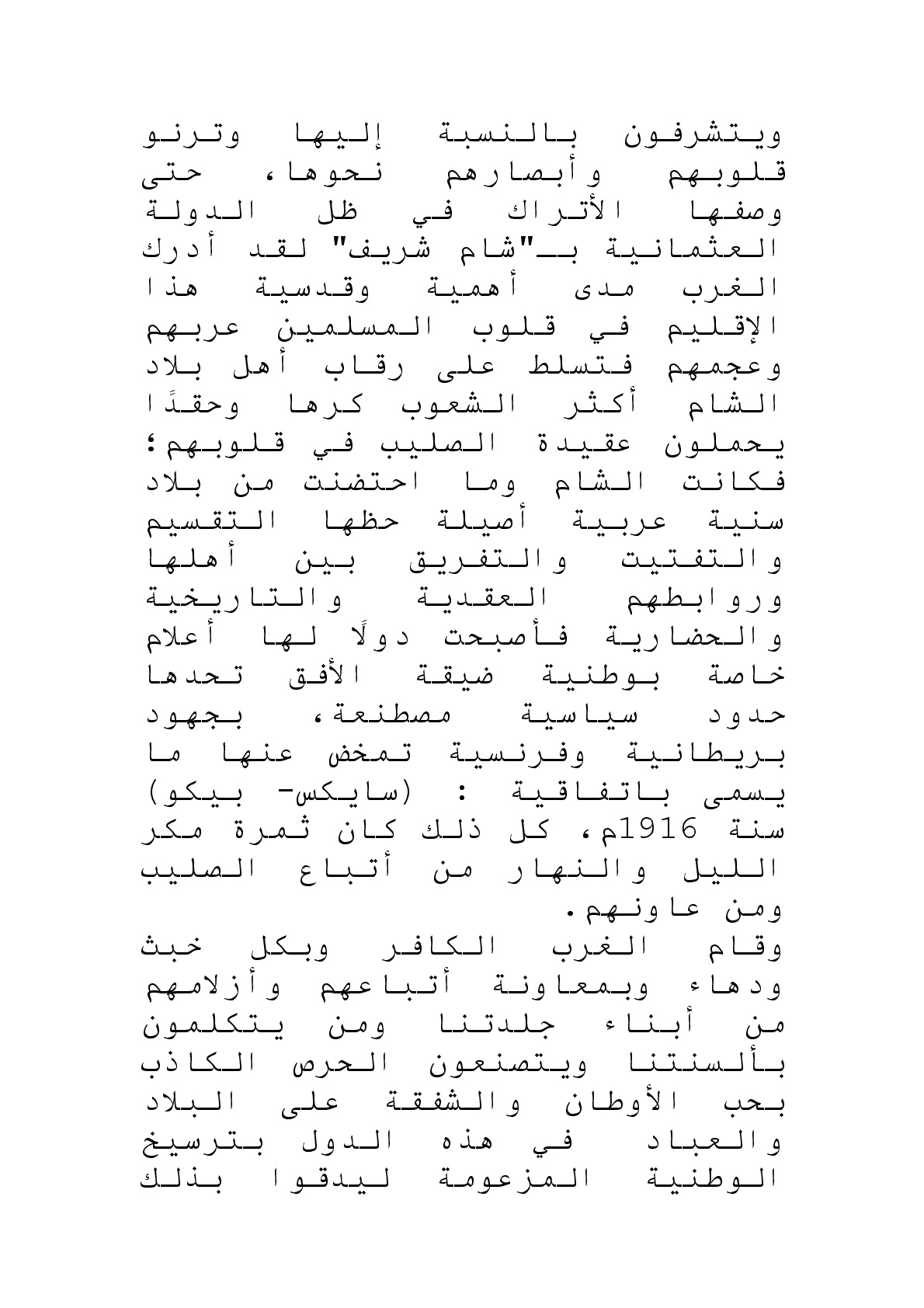 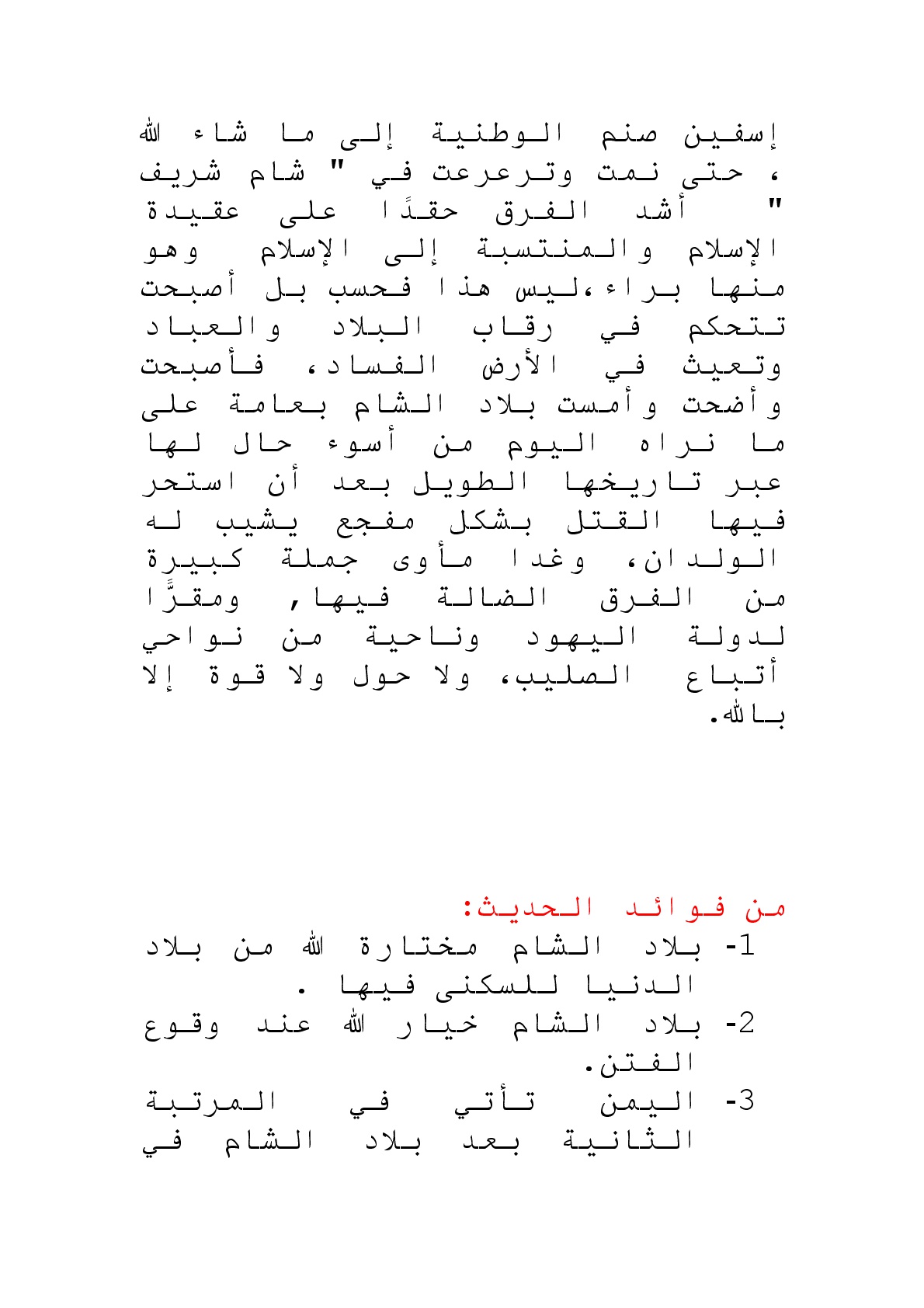 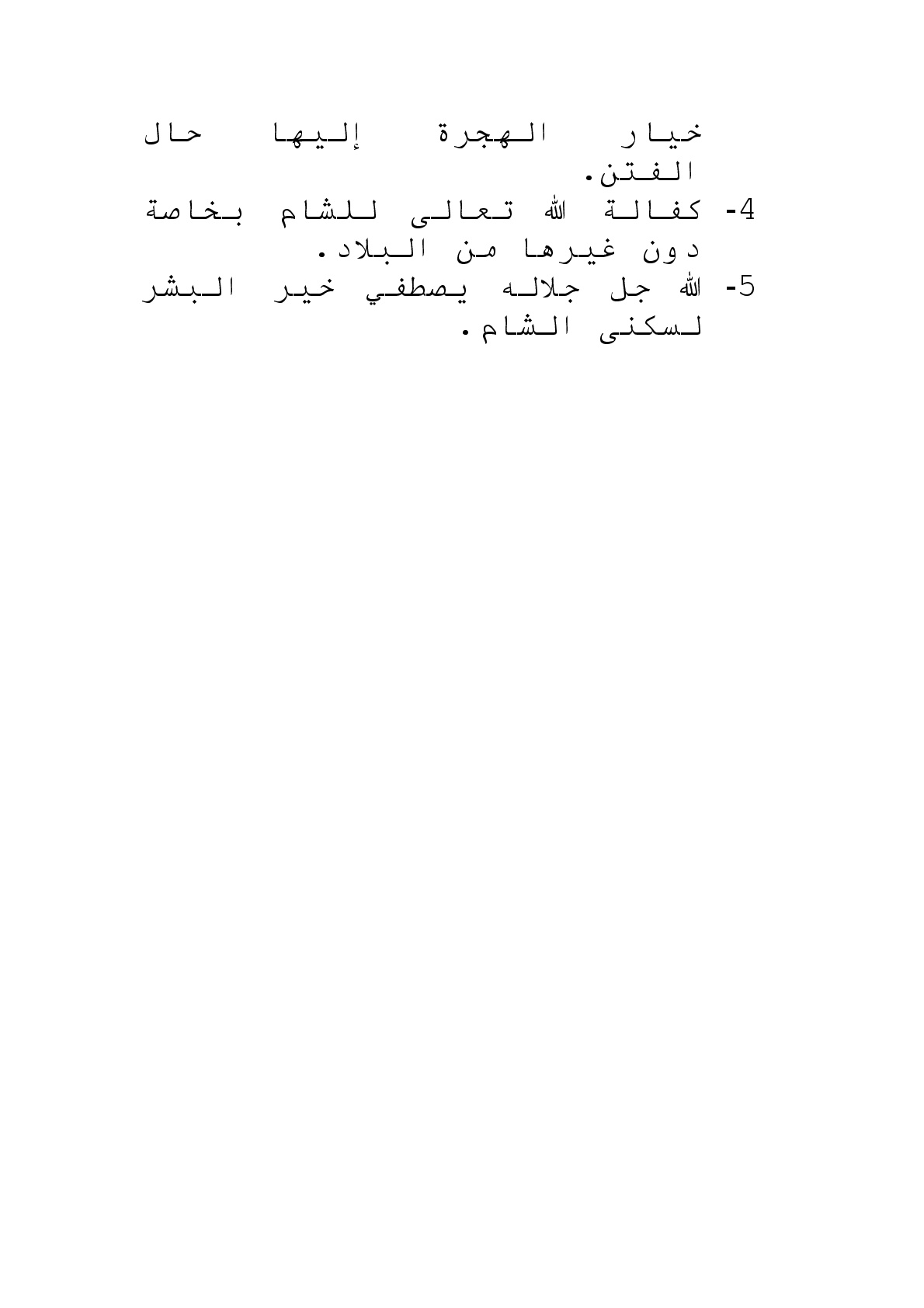 